AnnouncementsPlease be sure to visit the church’s website: www. sutmc.org for beautiful musical arrangements each week.Trustees meeting will take place on Sunday, September 13th at 11:00 a.m. SPRC committee meeting on Sunday, September 20th at 11:00 a.m.Church Council Meeting on Sunday September 27th at 11:00 a.m.Please remember our military families. MFA Carbone, Nicholas TAD/TDY USS Hawaii     C/O Pearl Harbor Mail Center 1025 Quincy Ave.  STE 700 JBPHH, HE 96860-4512 Jon-Anthony Carbone           2104 Red lion Rd.    Jacksonville, FL 32212Gregory CoePSC 1005 Box 60, FPO AE09593-0001September 13th, 2020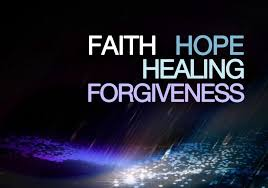 SODUS UNITED THIRD METHODIST CHURCHPastor Bobbie Valentine58 West Main StreetSodus, New York 14551Office: 315-483-9718Parsonage: 315-553-2100Pastor Bobbie- 315-406-9562E-mail: utmc.sodus@yahoo.comOn line at: www.sutmc.orgThe Mission of the Sodus United Third Methodist Church is to love, nurture, teach and stir into action all people by God’s love through Jesus Christ with the power of the Holy Spirit.September 13, 2020Prelude: "In Christ Alone"WelcomeAnnouncementsBringing in the Light of Christ*Call to WorshipL: God is merciful. P: Let my whole being bless our God.  L: God is faithful.P: Let my whole being bless our God.L: God’s work is righteous. P: God’s will be done.All: Let us give God honor and praise. *Opening Prayer	(in unison) Gracious God, renew our minds with the power of your Holy Spirit. Cleanse our spirits with the mercy of your grace. Bring us into fellowship with one another and grant us courage to defend the lowly. Part the waters of our troubled thoughts, that we might see others as you see them. Protect us with your powerful hand, that we might sing of your faithfulness and dance to your glory. Amen.*Opening Hymn "I Could Sing Of Your Love Forever”Prayer of Confession (in unison)We say “forgive our trespasses” but we hold onto grievances. We say “thy will be done” but we fail to let God move us. Forgive us, God of Mercy, soften our hearts, free us to respond in the generosity of your spirit Amen. Words of Assurance offered by PastorContemporary Music Video offered by SpiritFire"He Leadeth Me"Prayers and PraisesPastoral PrayerThe Lord’s PrayerTithes and OfferingsOffertory:  "Jesu, Joy of Man's Desiring"*Doxology*Offertory PrayerMerciful God, transform this offering into hope and joy for a troubled world. Receive the blessings we return to you this day, and transform our ministries into instruments of your grace. Through our giving, may places of sorrow and mourning know the sound of love and laughter. Through our living, mold us into your people-a people of promise and hope, a people who live and die in the Lord. AmenOld Testament Reading Exodus 14:21-29New Testament ReadingRomans 14:1-12This is the Word of God for the People of God.Thanks Be to God.*Hymn of PreparationSpirit Song			# 347Gospel ReadingMatthew 18:21-35This is the Word of God for the People of God.Thanks Be to God.Message Parting Ways with UnforgivenessPastor Bobbie Closing Hymn"Make Me A Channel Of Your Peace"BenedictionPrelude"Freely, Freely"Prayers and Praises for the week of September 14thPrayersTed Kearns (Amanda Van Gee’s cousin)- and all others whose homes have lost homes and or loved ones in the “creek fires”, and other fires across our country. Brie and Chris- visitors in our church on Sunday. They ask for prayer for themselves and one another - that they become closer to God individually and as a couple. We continue to pray for all school personnel; administrators, teachers and support staff as another school year begins in the most challenging of times.We pray for bus drivers, and those who prepare meals for the students every day.We pray for grandparents, parents and students.Kathy Wren- medical issues.John Faulks and families as he fights cancer. Alonzo Davis- Please keep Alonzo in your prayers. He is home but being monitored closely.   Beth Bouwens, who continues to move forward with her treatment for breast cancer. The Upper New York Conference, the Finger Lakes Region, and the Sodus United Third Methodist Church.  Prayers for our new District Superintendent, Carlos Rosa Laguer.all who have been impacted by severe weather.all those who have been injured or killed by gun violence and social unrest.  our policemen and policewomen who work toward keeping us safe in legal and righteous ways.  Praises!At the suggestion of Gloria Mayou, our Joys and Concerns are now called Prayers and Praises! Thank you, Gloria!The Farmers Market continues to do well. Beginning September 9th, and continuing for the next six weeks the Cornell Cooperative Extension will offer a class during market, called Fruit and Vegetable Rx.  Income eligible recipients sign up to attend a class and for each class they receive a $20 coupon to spend on fruits and veggies at the market! Romans 13:8- Owe no one anything, except to love one another; for the one who loves another has fulfilled the law.